Приложение 4Маршрутный лист группы 329 января 2019 г9 «А» классМКОУ СОШ им. А. А. Фадеева с. ЧугуевкаМаршрутный лист группыФамилии, имена членов группы:_____________________________________________________________________________________________________________________________________________________________________________________________________ПСХЭ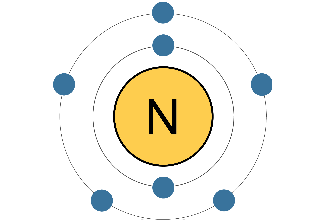 Дайте характеристику изучаемого элемента по положению в Периодической системе химических элементов Д. И. Менделеева, пользуясь информацией постоянной таблицы кабинета или форзацем учебника.ВоздухЧто представляет собой воздух? Воздух – это ____________________.Выясните с помощью информации на стендах, какие газы входят в состав воздуха. Запишите, содержание каких газов в воздухе наибольшее?Какой из выбранных вами газов необходим для аэробных организмов? ____________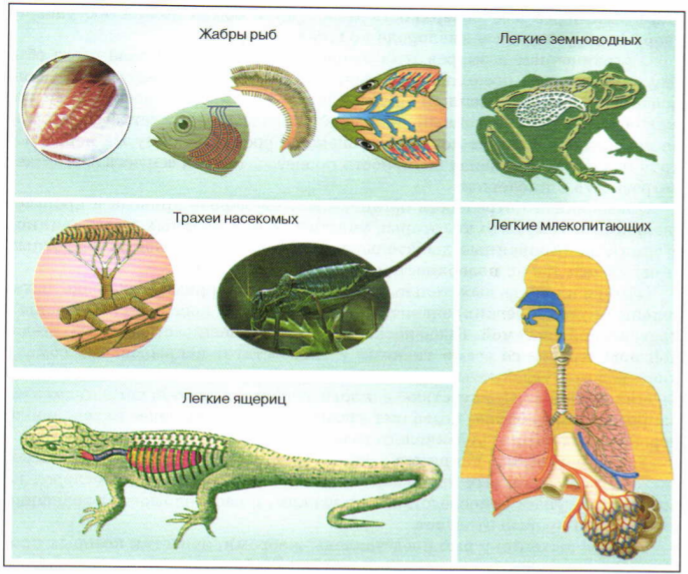 Подумайте и предложите, каким методом можно выделить азот из воздуха? Подчеркните. - кристаллизация- фильтрование- перегонка (дистилляция)- отстаивание- выпаривание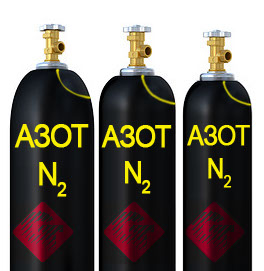 Знак химического элементаЧисло протоновНазваниеЧисло электроновПорядковый номерЧисло нейтроновГруппа и подгруппаВысшая степень окисления (равна номеру группы)ПериодНизшая степень окисления (номер группы – 8)Металл – НеметаллПромежуточные степени окисления (пока не заполняйте)Заряд ядраВысший оксидОтносительная атомная массаЛетучее водородное соединениеНазвание газаСодержание по объёму, %Содержание по массе, %